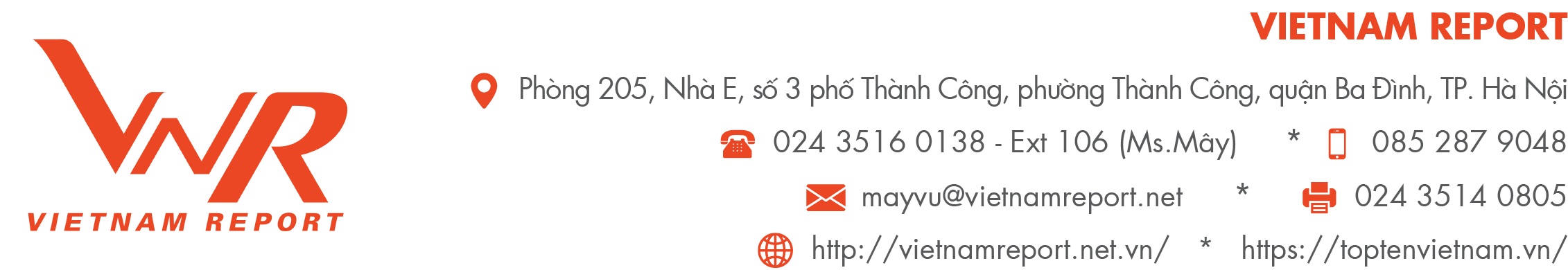 PHIẾU KHẢO SÁT NGÂN HÀNG(Phục vụ Bảng xếp hạng Top 10 Ngân hàng thương mại Việt Nam uy tín năm 2020)Vietnam Report cam kết phiếu điều tra chỉ phục vụ mục đích nghiên cứu, không công bố những thông tin Quý Ngân hàng cung cấp theo đúng quy chế bảo mật thông tin. Kính đề nghị Quý Doanh nghiệp điền đầy đủ thông tin và gửi về cho Vietnam Report trước 17h ngày 12/6/2020.Trân trọng cảm ơn!THÔNG TIN NGƯỜI ĐIỀN PHIẾUHọ và tên: ………………………………………………………………………………………….…………Bộ phận làm việc: ……………………………………………………………………………………………Số điện thoại liên lạc: …………………………………………………………………………………………Email: ………………………………………………………………………………………….……………..Tên Ngân hàng: ………………………………………………………………………………………Mã số thuế: …………………………………………………………………………………………...Loại hình hoạt động của Ngân hàng: Nhà nước		 Tư nhân	 Có vốn đầu tư nước ngoài (trên 50%)	Thông tin tài chính của Ngân hàng Theo Quý Ngân hàng, đâu là Top 3 lợi thế cạnh tranh hiện có của Quý ngân hàng là gì?  Phí dịch vụ phi ngân hàng Lãi suất ngân hàng Có nhiều sản phẩm mới Chất lượng tài sản của ngân hàng Chất lượng Đội ngũ nhân sự Cạnh tranh ở các sản phẩm dịch vụ thanh toán và đối tác liên kết Đa dạng sản phẩm dịch vụ Mạng lưới và kênh phân phối Ứng dụng công nghệ  Năng lực tài chính Mối quan hệ thân thiết với nhiều khách hàng  Dữ liệu lớn về khách hàng và thị trường Khác (ghi rõ……………………………………………………………………….)Đại dịch Covid -19 tác động đến Quý Ngân hàng như thế nào?Quý Ngân hàng đánh giá thế nào về mức độ ảnh hưởng của các yếu tố sau đến hoạt động kinh doanh của Ngân hàng trong 6 tháng cuối năm 2020?Theo Quý Ngân hàng, triển vọng toàn ngành Ngân hàng trong 6 tháng cuối năm 2020 so với cùng kỳ năm trước? Tăng trưởng sẽ thấp hơn rất nhiều	 Tăng trưởng sẽ thấp hơn một chút  Duy trì tốc độ tăng trưởng Tăng trưởng khả quan, tốt hơn một chút Tăng trưởng mạnh, tốt hơn nhiềuTheo Quý Ngân hàng, đâu là Top 5 cơ hội cho sự tăng trưởng của ngành Ngân hàng trong bối cảnh “bình thường mới”? Theo Quý Ngân hàng, đâu là Top 5 thách thức cho sự tăng trưởng của ngành Ngân hàng trong bối cảnh “bình thường mới”?Chiến lược dự định của Quý Ngân hàng trong năm 2020? (Tối đa 5 lựa chọn)Theo Quý Ngân hàng, đâu là Top 4 giải pháp mà Chính phủ và Ngân hàng Nhà nước nên chú trọng để hỗ trợ tốt nhất cho thị trường ngân hàng trong thời kỳ bình thường mới?  Điều hành chính sách tiền tệ phù hợp, linh hoạt với diễn biến thị trường Tiếp tục cải thiện hệ thống văn bản pháp lý có liên quan đến NHTM	 Hỗ trợ việc tái cơ cấu, M&A của ngân hàng Nâng cao chất lượng đào tạo nguồn nhân lực ngành Ngân hàng Rà soát, xây dựng các quy định áp dụng công nghệ nhằm giảm thiểu giao dịch trực tiếp trong cung ứng, sử dụng các sản phẩm, dịch vụ ngân hàng.  Cải thiện, minh bạch hóa thông tin tín dụng Tăng cường công tác kiểm tra, thanh tra định kỳ, đột xuất việc triển khai thực hiện của các tổ chức tín dụng Triển khai nhanh, đồng bộ và hiệu quả các gói hỗ trợ các doanh nghiệp, cá nhân bị ảnh hưởng bởi đại dịch Covid -19 Khác (vui lòng cho biết) ………………………………………………………………………………Trong bối cảnh bình thường mới, những lợi ích lớn nhất từ cuộc chuyển đổi kỉ nguyên số mà Quý Ngân hàng mong đợi là gì? (Tối đa 5 lựa chọn) Cắt giảm chi phí, nâng cao lợi nhuận Tăng năng suất lao động Nâng cấp sản phẩm dịch vụ ngân hàng theo hướng hiện đại, hiệu quả hơn để gia tăng lợi nhuận Củng cố hệ thống vận hành Tăng sự nhanh nhẹn và đổi mới doanh nghiệp Cải thiện chiến lược kinh doanh Thay đổi mô hình kinh doanh, quy trình nghiệp vụ, cấu trúc sản phẩm, dịch vụ theo hướng số hóa Tự động hóa tìm kiếm và quản lý tri thức Xác định phân khúc thị trường chính xác Tập trung hơn vào khách hàng tiềm năng Tăng trải nghiệm khách hàng toàn cầu Khác (vui lòng cho biết) …………………………………………………………………………So với năm trước, Quý Ngân hàng đã có chuẩn bị như thế nào để thích ứng với kỷ nguyên công nghệ số và Cách mạng Công nghiệp 4.0? Đầu tư đổi mới công nghệ và phát triển kênh bán hàng qua công nghệ số (Internet banking, mobile banking…) Các NHTM tăng cường đầu tư nhiều giải pháp bảo đảm an toàn thông tin Thu hút lao động trong lĩnh vực kỹ thuật – công nghệ cao & CNTT Phát triển nguồn tài chính và sắp xếp lại mô hình chi nhánh, phòng giao dịch Số hóa các nghiệp vụ lõi của ngân hàng Tài trợ cho các nhóm Fintech Khác (vui lòng cho biết) …………………………………………………………………………Hiện nay, Quý Ngân hàng đang/dự kiến sẽ sử dụng những phương pháp, công cụ và công nghệ số nào để thúc đẩy chuyển đổi số hiệu quả? Công nghệ web truyền thống Công nghệ Internet di động Dữ liệu lớn (Big Data) Dịch vụ dựa trên đám mây (Cloud) Kỹ thuật máy học nơron tiên tiến Robot học (như tự động hóa quá trình robot) Internet vạn vật kết nối (IoT) Công cụ Trí tuệ nhân tạo (Artificial Intelligence) Công nghệ thực tế tăng cường Sản xuất bồi đắp (như in 3D) Khác (vui lòng cho biết) …………………………………………………………………………Trong năm 2020, những thách thức lớn nhất cản trở Quý Ngân hàng tận dụng cơ hội từ chuyển đổi số là gì? Có quá nhiều ưu tiên chồng chéo nhau Thiếu vốn Thiếu lao động có kĩ năng Thiếu kỹ năng lãnh đạo ngân hàng Thiếu sự kết nối trong tổ chức Sợ thay đổi/sự chống đối, phản kháng từ nội bộ Rủi ro an ninh mạng Chưa sẵn sàng chấp nhận rủi ro Thiếu chính sách/quy định pháp luật hỗ trợ Ứng dụng công nghệ trong ngân hàng hiện nay chưa có cấu trúc chuẩn Khác (vui lòng cho biết) …………………………………………………………………………Trong năm 2020, Quý Ngân hàng đánh giá ứng dụng AI sẽ giúp được Ngân hàng trong lĩnh vực nào? Quản lý danh mục rủi ro Quản lý cơ sở dữ liệu khách hàng Hoạt động marketing, phát triển thương hiệu Phân tích khách hàng để cung cấp các khoản vay ngắn hạn Phân tích hành vi khách hàng nhằm nâng cao chất lượng dịch vụ Khác (vui lòng cho biết) …………………………………………………………………………Đánh giá của Quý Ngân hàng, đâu là Ngân hàng tiêu biểu nhất trong ngành Ngân hàng Việt Nam hiện nay? (Xin vui lòng đánh số theo thứ tự từ 1-10 ngân hàng trong danh sách dưới đây với thứ tự 1 là ngân hàng được đánh giá tiêu biểu nhất)Trân trọng cảm ơn sự hợp tác của Quý Ngân hàng!PHẦN I: THÔNG TIN CƠ BẢN VỀ NGÂN HÀNGChỉ tiêuNăm 2019Quý I năm 2020Tổng tài sản (triệu đồng)Vốn chủ sở hữu (triệu đồng)Tổng Doanh thu (triệu đồng)Lợi nhuận trước thuế (triệu đồng)Lợi nhuận sau thuế (triệu đồng)Lãi trên cổ phiếu (đồng)Tỷ lệ nợ xấu (%)PHẦN II: THỰC TRẠNG, TRIỂN VỌNG VÀ CHIẾN LƯỢC CỦA NGÂN HÀNG TRONG BỐI CẢNH “BÌNH THƯỜNG MỚI”Nội dungGiảm điKhông thay đổiTăng lênThanh toán online Sử dụng các ứng dụng của Ngân hàng trên thiết bị di động Thực hiện giao dịch tại chi nhánh/ Phòng giao dịch ngân hàngKhách hàng gọi điện cho bộ phận chăm sóc, tư vấn của ngân hàngVay tiêu dùng tại ngân hàngHồ sơ vay vốn của doanh nghiệpỨng dụng số hóa trong hoạt động ngân hàngLợi nhuận của ngân hàngNợ xấu ngân hàngGửi tiết kiệm onlineGửi tiết kiệm không kỳ hạnGửi tiết kiệm có kỳ hạnSố lượng tài khoản mở mớiẢnh hưởng nhiều nhấtẢnh hưởng ít nhất12345Yếu tố bên trongNăng lực tài chínhNăng lực quản trị, điều hànhHoạt động marketing của ngân hàngChất lượng nguồn nhân lựcHệ thống quản lý rủi ro và công tác kiểm soát nội bộKhả năng áp dụng công nghệ số trong các dịch vụ ngân hàngChất lượng sản phẩm, dịch vụCông tác nghiên cứu, phát triển sản phẩm, dịch vụ mớiUy tín của ngân hàngSự hợp tác với các quỹ đầu tư, công ty tài chính, ngân hàng khácẢnh hưởng nhiều nhấtẢnh hưởng ít nhất12345Yếu tố bên ngoàiTình hình kinh tế vĩ môNguy cơ bùng phát đại dịch trở lại trên diện rộngCác Hiệp định thương mại mà Việt Nam đã ký kếtÁp lực cạnh tranh trong ngành gia tăngChính sách, quy định của Nhà nước lĩnh vực Ngân hàngSự phát triển của công nghệ và xu hướng ngân hàng số Hành vi sử dụng dịch vụ ngân hàng của khách hàng thay đổi trong bối cảnh “bình thường mới”Yếu tố khác (ghi rõ…………………………..………………………………………………..) Môi trường kinh doanh của Việt Nam được đánh giá ổn định Các Hiệp định thương mại tự do như EVFTA  Các Ngân hàng đang chuyển hướng mạnh mẽ trong cơ cấu hoạt động Nhiều ngân hàng đã đạt chuẩn Basel II  Những chính sách mới của Ngân hàng Nhà nước Chất lượng tài sản của ngân hàng cải thiện Các Ngân hàng tăng cường đầu tư công nghệ số  Lợi nhuận từ dịch vụ tài chính phi tín dụng được gia tăng  Cổ phiếu ngành ngân hàng còn được định giá thấp Dư địa tăng trưởng của ngành ngân hàng trong năm 2019 Khác (ghi rõ) …………………………………Kinh tế Việt Nam đang “thích ứng” với giai đoạn “bình thường mới”Năng lực quản lý, điều hành còn hạn chế so với yêu cầu của NHTM hiện đạiThiếu nguồn nhân lực chất lượng caoTỷ lệ về chi phí nghiệp vụ và khả năng sinh lời của ngân hàng Việt Nam còn thua kém so với các ngân hàng trong khu vực Xu hướng gia tăng nợ xấu do tác động của đại dịch Covid -19Cạnh tranh giữa các ngân hàng Sự xuất hiện của các công ty Fintech Hạ tầng công nghệ và hệ thống thanh toán của các ngân hàng Việt Nam chưa đáp ứng với nhu cầu của hội nhập Bảo mật thông tin còn hạn chế Nhu cầu tín dụng giảm  NHNN tiếp tục duy trì chính sách thắt chặt tín dụng  Áp lực tăng vốn điều lệ Khác (ghi rõ) …………………………………Chiến lượcTrước Covid -19Sau Covid -19Tập trung xử lý nợ xấu, tăng trưởng tín dụng ổn địnhChuyển đổi hoạt động, quản trị ngân hàng theo các thông lệ quốc tế như Basel II, các chuẩn khác…Đổi mới, nghiên cứu các sản phẩm mới đáp ứng yêu cầu của thị trườngThực hiện M&A, liên doanh, hợp tác với các đối tác nước ngoàiTăng cường đào tạo nguồn nhân lực chất lượng caoNâng cao uy tín, hình ảnh của ngân hàng trên truyền thôngTăng các khoản thu ngoài lãiPhát hành trái phiếu doanh nghiệp Chuyển dịch mô hình ngân hàng truyền thống phụ thuộc vào mạng lưới chi nhánh sang mô hình ngân hàng sốThiết kế các biện pháp khuyến khích khách hàng sử dụng nhiều hơn sản phẩm sốĐảm bảo dự trữ thanh khoản tốtXây dựng các biện pháp để tiết giảm chi phí phù hợp.Hỗ trợ khách hàng bị ảnh hưởng bởi dịch Covid -19Khác (ghi rõ) ………………………………………………………PHẦN III: CHIẾN LƯỢC SỐ CỦA NGÀNH NGÂN HÀNG TRONG  THỜI KỲ “BÌNH THƯỜNG MỚI”ĐÁNH GIÁ NGÂN HÀNG TIÊU BIỂUThứ hạngTên Ngân hàngTiêu chí được đánh giá cao nhấtNGÂN HÀNG TMCP NGOẠI THƯƠNG VIỆT NAMNGÂN HÀNG TMCP CÔNG THƯƠNG VIỆT NAMNGÂN HÀNG TMCP ĐẦU TƯ VÀ PHÁT TRIỂN VIỆT NAMNGÂN HÀNG TMCP KỸ THƯƠNG VIỆT NAMNGÂN HÀNG TMCP Á CHÂUNGÂN HÀNG TMCP VIỆT NAM THỊNH VƯỢNG (VP BANK)NGÂN HÀNG TMCP QUÂN ĐỘINGÂN HÀNG NÔNG NGHIỆP & PHÁT TRIỂN NÔNG THÔN VIỆT NAMNGÂN HÀNG TMCP SÀI GÒN-HÀ NỘINGÂN HÀNG TMCP SÀI GÒN THƯƠNG TÍNNGÂN HÀNG TMCP PHÁT TRIỂN TP. HỒ CHÍ MINHNGÂN HÀNG TMCP TIÊN PHONGNGÂN HÀNG TMCP BƯU ĐIỆN LIÊN VIỆTNGÂN HÀNG TMCP QUỐC TẾ VIỆT NAMNGÂN HÀNG TMCP HÀNG HẢI VIỆT NAMNGÂN HÀNG TMCP SÀI GÒNNGÂN HÀNG TMCP ĐÔNG NAM ÁNGÂN HÀNG TMCP AN BÌNHNGÂN HÀNG TMCP BẮC ÁNGÂN HÀNG TMCP XNK VIỆT NAMNGÂN HÀNG TMCP QUỐC DÂNNGÂN HÀNG TMCP BẢO VIỆTNGÂN HÀNG TMCP SÀI GÒN CÔNG THƯƠNGNGÂN HÀNG TMCP XĂNG DẦU PETROLIMEXNGÂN HÀNG TMCP BẢN VIỆT